Формирование правильной осанки, укрепление мышечного корсета на уроках физической культуры в СМГ.Основой правильной осанки является здоровый позвоночник. Плохая осанка, деформация  позвоночника не только портят фигуру, но и существенно влияют на физическое развитие  детей, снижают жизненные функции организма и  его работоспособность.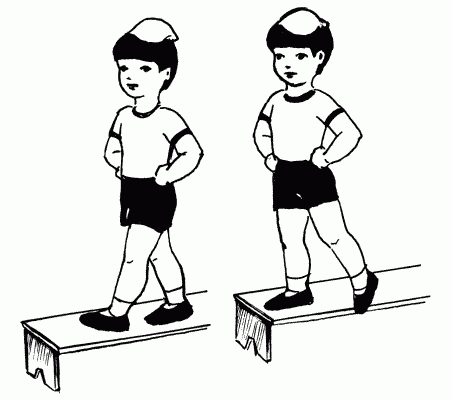 Для   формирования правильной осанки, коррекции деформации позвоночника нужны специальные  физические упражнения, направленные на развитие и укрепление мышечного корсета. Данный план - конспект разработан для проведения урока физической культуры в СМГ.План-конспектпроведения урока физической культуры в СМГ. Задачи урока: 1. Разучить  комплекс ОРУ с мешочками.2.Способствовать развитию и укреплению мышечного корсета (упражнения на гимнастических скамейках).3. Способствовать формированию правильной осанки.4. Прививать интерес и потребность к занятиям физической культурой.Инвентарь: гимнастические скамейки, коврики, мешочки, «коронки».Зуенок Инесса Марьяновна, учитель высшей квалификационной категории  ГУО «Брестская санаторная школа - интернат» (заболевания костно-мышечной системы), педагогический стаж -22 года. Работаю в санаторной школе учителем физической реабилитации. 224041, г. Брест, ул. Суворова 89-69 224000, г. Брест, ул. Тришинская, 20 МТС 8029 520 38 04Содержание учебного материалаДозировкаОМУОМУПодготовительная частьПодготовительная частьПодготовительная частьПодготовительная частьПостроение, приветствие, сообщение задач урока.1-2 минКонтроль ЧСС10 секконтроль осанкиконтроль осанкиРазновидности ходьбы:- на носках, руки в стороны;- на пятках, руки на пояс;- с высоким подниманием бедра, руки на пояс;- в полуприседе, руки за головой.2-3 минмешочек лежит на макушке, подбородок приподнят, плечи расправлены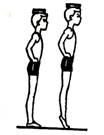 мешочек лежит на макушке, подбородок приподнят, плечи расправленыПерестроение из 1 колонны, в колонну по 3 человека, размыкание на вытянутые руки30 секдистанция друг от друга – вытянутые рукидистанция друг от друга – вытянутые рукиКомплекс ОРУ с мешочками:5-7 минИ.П.- о.с., руки внизу: 1- руки к плечам, 2- стойка на носках, руки вверх, 3-4- вернуться в И.П. 8 разплечи расправлены, подбородок приподнят, живот подтянутплечи расправлены, подбородок приподнят, живот подтянутИ.П.- о.с., руки на пояс: 1-4- круговые вращения плечами назад, 5-8- поднимание и опускание плеч8 разамплитуда вращения плечами максимальнаяамплитуда вращения плечами максимальнаяИ.П.- о.с., руки перед грудью: 1-4-два приставных шага вправо, отведение согнутых рук назад, 5-8- то же в обратную сторону8 разсоединить лопатки, кисти натянутысоединить лопатки, кисти натянутыИ.П.- стойка ноги врозь, руки на пояс: 1-3- полунаклоны вперед с отведением таза назад, 4- И.П.8 разлопатки соединить, подбородок приподнятьлопатки соединить, подбородок приподнятьИ.П.- о.с., руки на пояс:1- полуприсед, руки на пояс, 2- И.П., 3- полный присед на носках, руки вперед, 4- И.П.8 разспина прямая, сохранять равновесиеспина прямая, сохранять равновесиеИ.П. –о.с., руки на пояс:1- поднять правую ногу, согнутую в колене , 2- И.П., 3-4- тоже с левой ноги, 5-8- тоже, но с хлопком под коленом8 разноски натянуты, спина прямаяноски натянуты, спина прямаяИ.П.- о.с., руки внизу: 1- правая нога вперед на носок, руки в стороны, 2- поднять правую ногу, согнутую в колене под прямым углом вперед, руки к плечам, 3-4- вернуться в И.П., 5-8- то же с другой ноги8 разв стороны не отклоняться, контроль осанкив стороны не отклоняться, контроль осанкиИ.П.- о.с., руки на пояс:1-4 - 4 шага вперед на носках, 5-8- 4 шага назад на пятках8 разконтроль правильной осанкиконтроль правильной осанкиИ.П.- о.с., руки внизу:1- руки к плечам – вдох ч/з нос,  2- И.П.- выдох ч/з рот8 разглубокий вдох и выдох, упражнение выполняется в медленном темпеглубокий вдох и выдох, упражнение выполняется в медленном темпеОсновная частьОсновная частьОсновная частьОсновная частьУпражнения на гимнастических скамейках:- И.П.- сед поперек скамейки, руки в упоре сзади на скамейке: 1- сед согнув ноги, 2-6- сед углом, 7-8 вернуться в И.П.4 раза4 разаноски натянуты, колени прямые, вес тела перенести на руки, лопатки соединить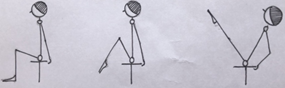 - И.П.- тоже: 1-7- имитация ногами движений «кролем», 8- И.П.- И.П.- тоже: 1-7- имитация ногами движений «ножницы», 8- И.П.2 раза2 раза2 раза2 разаноги  в коленях не сгибать, спина - прямая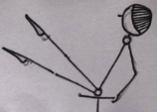 -И.П.- лежа поперек скамейки, руки в упоре на полу:1-7 - «лодочка», руки к плечам, 8- И.П.4 раза4 разамакушкой тянуться вверх, ноги натянуты, ягодицы закреплены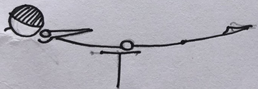 -И.П.- лежа поперек скамейки на краю скамейки, руки в упоре на полу, партнер держит ноги:а) 1-7- удержание туловища, руки за голову, 8- И.П.б) 1-7- удержание туловища, руки к плечам, круговые вращения руками  назад, 8- И.П.в) 1-7- удержание туловища, руки в «стрелочку», 8- И.П.г) 1-7-удержание туловища, имитация гребков руками способом «брасс», 8- И.П.по 2 раза по 2 раза удерживать туловище не ниже гимнастической скамейкилокти в стороныамплитуда вращения руками максимальнаямакушкой тянуться вверхчеткое выполнение гребков, темп – средний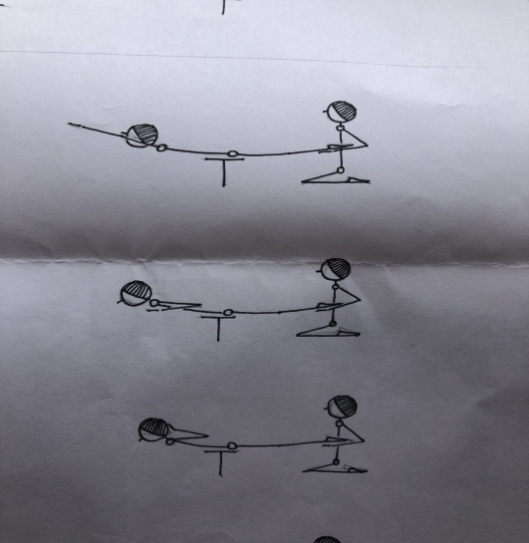 И.П.- лежа на полу, ноги согнуты в коленях, стопы под скамейкой (партнер прижимает стопы к скамейке): поднимание туловища, ладонями прямых рук коснуться переднего края скамейки16 раз16 разна поднимании – вдох ч/нос, на опускании – выдох через рот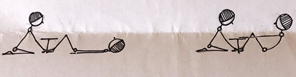 И.П.- упор лежа, руки на скамейке: сгибание и разгибание рук (отжимания)2Х8 раз2Х8 раздо касания грудью скамейки, в пояснице не прогибаться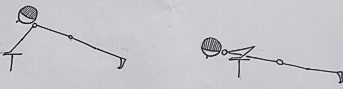 И.П. –лежа спиной на полу, руки за головой, ступни прямых ног  в упоре на скамейке: 1-7- поднять туловище до горизонтального положения, 8- И.П.4 раза4 разаягодицы закреплены, ноги в коленях – прямые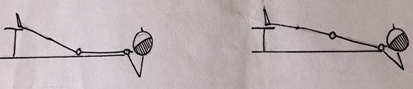 Заключительная частьЗаключительная частьЗаключительная частьЗаключительная частьКомплекс упражнений на формирование правильной осанки (с дощечкой, с «коронкой»):И.П.- о.с., руки на пояс, дощечка лежит  на макушке:1-3 – стойка на носках, руки в стороны, 4- И.П.4-6 разплечи - расправлены, подбородок - приподнят, живот - подтянуть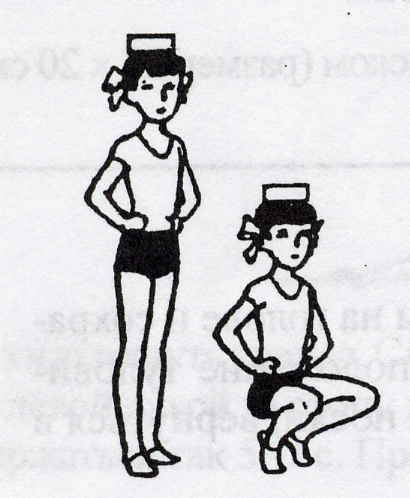 плечи - расправлены, подбородок - приподнят, живот - подтянутьИ.П.- о.с, руки на пояс, «коронка» -  на макушке:1-7- поднимание на носки и опускание, упражнение  «пружинка», 8- И.П.4-6 разпри выполнении «пружинки» не ставить пятки на пол, в пояснице не прогибатьсяпри выполнении «пружинки» не ставить пятки на пол, в пояснице не прогибатьсяИ.П.- о.с., руки на пояс, 4 шага вперед на носках+ полунаклон вперед, руки на пояс+ присед на носках, руки вперед+ ст. на правой ноге, левая -  согнута под прямым углом+ ст. на левой ноге, правая -  согнута под прямым углом4-6 разсамоконтроль правильной осанкисамоконтроль правильной осанкиКонтроль ЧСС10 секПодведение итогов урока, оценка результатов деятельности1минотметить лучших учениковотметить лучших учеников